               	                                         KRAJSKÝ KUŽELKÁŘSKÝ SVAZ ZLÍN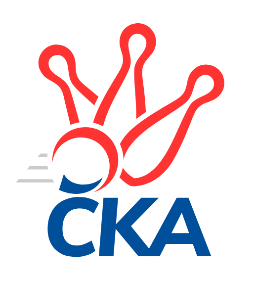 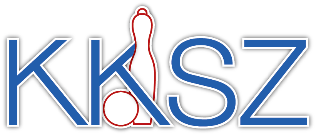                                                                                                Zlín   2.11.2019ZPRAVODAJ ZLÍNSKÉ KRAJSKÉ SOUTĚŽE2019-20207. koloTJ Slavia Kroměříž B	- TJ Spartak Hluk A	6:0	1670:1544	7.0:1.0	1.11.KC Zlín D	- VKK Vsetín D	2:4	1432:1466	3.0:5.0	2.11.TJ Spartak Hluk B	- TJ Chropyně 	3:3	1571:1575	4.0:4.0	2.11.TJ Bojkovice Krons C	- TJ Sokol Machová C	5:1	1774:1714	4.0:4.0	2.11.SC Bylnice  B	- KK Kroměříž B	5:1	1547:1521	4.0:4.0	2.11.Tabulka družstev:	1.	TJ Chropyně	7	6	1	0	35.5 : 6.5 	40.0 : 16.0 	 1625	13	2.	TJ Slavia Kroměříž B	7	5	0	2	25.5 : 16.5 	30.0 : 26.0 	 1596	10	3.	TJ Bojkovice Krons C	6	4	0	2	25.5 : 10.5 	29.0 : 19.0 	 1600	8	4.	KK Kroměříž B	6	4	0	2	25.5 : 10.5 	27.5 : 20.5 	 1539	8	5.	SC Bylnice  B	7	4	0	3	20.0 : 22.0 	23.0 : 33.0 	 1524	8	6.	VKK Vsetín D	6	3	1	2	17.0 : 19.0 	27.0 : 21.0 	 1524	7	7.	TJ Spartak Hluk B	6	2	2	2	18.0 : 18.0 	26.0 : 22.0 	 1508	6	8.	TJ Sokol Machová C	7	2	1	4	17.0 : 25.0 	28.0 : 28.0 	 1530	5	9.	TJ Spartak Hluk A	6	1	1	4	11.0 : 25.0 	21.5 : 26.5 	 1530	3	10.	KC Zlín D	6	0	1	5	10.0 : 26.0 	15.0 : 33.0 	 1506	1	11.	KK Kroměříž C	6	0	1	5	5.0 : 31.0 	13.0 : 35.0 	 1512	1Program dalšího kola:8. kolo8.11.2019	pá	16:30	TJ Chropyně  - TJ Bojkovice Krons C	8.11.2019	pá	16:30	VKK Vsetín D - TJ Spartak Hluk B	9.11.2019	so	9:00	TJ Spartak Hluk A - KC Zlín D				-- volný los -- - TJ Sokol Machová C	9.11.2019	so	14:00	KK Kroměříž C - SC Bylnice  B	9.11.2019	so	16:00	KK Kroměříž B - TJ Slavia Kroměříž B		 TJ Slavia Kroměříž B	1670	6:0	1544	TJ Spartak Hluk A	Jan Trlica	 	 187 	 191 		378 	 2:0 	 328 	 	150 	 178		Roman Prachař	Petr Dlouhý	 	 225 	 204 		429 	 2:0 	 407 	 	215 	 192		Tomáš Indra	Pavel Polišenský	 	 185 	 219 		404 	 1:1 	 391 	 	188 	 203		Miroslav Nožička	Miroslav Macega	 	 230 	 229 		459 	 2:0 	 418 	 	220 	 198		Ondřej Kelíšekrozhodčí: Rada Miloš	 KC Zlín D	1432	2:4	1466	VKK Vsetín D	Karel Skoumal	 	 210 	 173 		383 	 1:1 	 382 	 	188 	 194		Dita Stratilová	Vladimír Čech	 	 197 	 213 		410 	 2:0 	 361 	 	179 	 182		Petr Foltýn	Rudolf Kadlečík *1	 	 180 	 165 		345 	 0:2 	 380 	 	197 	 183		Radek Hajda	Karel Večeřa	 	 138 	 156 		294 	 0:2 	 343 	 	185 	 158		Lucie Hanzelovározhodčí: Karel Skoumalstřídání: *1 od 51. hodu Hana Polišenská	 TJ Spartak Hluk B	1571	3:3	1575	TJ Chropyně 	Jiří Pospíšil	 	 183 	 189 		372 	 0:2 	 432 	 	233 	 199		Lenka Krejčířová	Zdeněk Kočíř	 	 199 	 190 		389 	 1:1 	 387 	 	204 	 183		Jaroslav Krejčíř	Ludvík Jurásek	 	 202 	 180 		382 	 1:1 	 381 	 	187 	 194		Milan Podaný	Eva Kyseláková	 	 225 	 203 		428 	 2:0 	 375 	 	179 	 196		Richard Mikešrozhodčí: Eva Kyseláková	 TJ Bojkovice Krons C	1774	5:1	1714	TJ Sokol Machová C	Jakub Lahuta	 	 193 	 252 		445 	 1:1 	 386 	 	199 	 187		Jiří Hanák	David Hanke	 	 215 	 218 		433 	 0:2 	 508 	 	263 	 245		Adam Grebeníček	Jan Lahuta	 	 265 	 215 		480 	 2:0 	 414 	 	230 	 184		Josef Benek	Dominik Slavíček	 	 218 	 198 		416 	 1:1 	 406 	 	201 	 205		Miroslav Ševečekrozhodčí: 	 SC Bylnice  B	1547	5:1	1521	KK Kroměříž B	Luděk Novák	 	 228 	 171 		399 	 2:0 	 351 	 	182 	 169		František Nedopil	Antonín Strnad	 	 183 	 173 		356 	 0:2 	 391 	 	208 	 183		Martin Novotný	Ladislav Strnad	 	 172 	 220 		392 	 1:1 	 382 	 	214 	 168		Josef Vaculík	Ondřej Novák	 	 205 	 195 		400 	 1:1 	 397 	 	195 	 202		Stanislav Poledňákrozhodčí: vedoucí družstevPořadí jednotlivců:	jméno hráče	družstvo	celkem	plné	dorážka	chyby	poměr kuž.	Maximum	1.	Milan Skopal 	TJ Slavia Kroměříž B	426.33	289.5	136.8	5.0	3/4	(452)	2.	Ladislav Strnad 	SC Bylnice  B	421.06	293.0	128.1	6.4	4/4	(449)	3.	Adam Grebeníček 	TJ Sokol Machová C	420.25	294.6	125.6	8.9	4/5	(508)	4.	Ondřej Kelíšek 	TJ Spartak Hluk A	419.83	291.4	128.4	4.3	4/4	(458)	5.	David Hanke 	TJ Bojkovice Krons C	418.50	294.2	124.3	7.8	4/4	(488)	6.	Lenka Krejčířová 	TJ Chropyně 	417.25	284.0	133.3	7.3	4/4	(432)	7.	Miroslav Macega 	TJ Slavia Kroměříž B	414.11	289.0	125.1	7.3	3/4	(459)	8.	Milan Podaný 	TJ Chropyně 	413.13	285.0	128.1	5.9	4/4	(449)	9.	Richard Mikeš 	TJ Chropyně 	411.67	284.3	127.3	8.7	3/4	(437)	10.	Ludvík Jurásek 	TJ Spartak Hluk B	402.58	278.1	124.5	6.2	4/4	(417)	11.	Pavel Polišenský 	TJ Slavia Kroměříž B	402.50	276.3	126.2	5.7	3/4	(437)	12.	Eva Hajdová 	VKK Vsetín D	400.38	277.0	123.4	7.6	2/3	(442)	13.	Roman Machálek 	TJ Slavia Kroměříž B	400.17	281.8	118.3	9.3	3/4	(431)	14.	Josef Benek 	TJ Sokol Machová C	399.93	278.4	121.5	10.6	5/5	(424)	15.	Michal Kuchařík 	TJ Chropyně 	399.83	280.7	119.2	8.3	3/4	(416)	16.	Dominik Slavíček 	TJ Bojkovice Krons C	397.33	282.4	114.9	10.7	3/4	(431)	17.	Eva Kyseláková 	TJ Spartak Hluk B	397.17	279.2	118.0	9.8	3/4	(439)	18.	Ondřej Novák 	SC Bylnice  B	395.42	279.5	115.9	10.1	3/4	(421)	19.	Zdeněk Kočíř 	TJ Spartak Hluk B	394.67	275.0	119.7	8.3	3/4	(398)	20.	Josef Vaculík 	KK Kroměříž B	393.58	273.7	119.9	11.5	3/3	(418)	21.	Miroslav Ševeček 	TJ Sokol Machová C	393.50	284.6	108.9	9.9	4/5	(427)	22.	Stanislav Poledňák 	KK Kroměříž B	391.44	279.8	111.7	10.0	3/3	(430)	23.	Oldřich Křen 	KK Kroměříž C	389.50	277.8	111.8	9.3	3/3	(405)	24.	Jiří Pospíšil 	TJ Spartak Hluk B	389.22	282.3	106.9	11.1	3/4	(397)	25.	Pavel Vyskočil 	KK Kroměříž B	388.38	276.3	112.1	9.3	2/3	(401)	26.	Tomáš Indra 	TJ Spartak Hluk A	387.58	273.8	113.8	10.5	4/4	(407)	27.	Jaroslav Krejčíř 	TJ Chropyně 	386.00	273.0	113.0	10.2	3/4	(394)	28.	Miroslav Nožička 	TJ Spartak Hluk A	385.67	274.8	110.8	11.7	4/4	(408)	29.	Dita Stratilová 	VKK Vsetín D	385.22	276.9	108.3	6.2	3/3	(429)	30.	Lucie Hanzelová 	VKK Vsetín D	381.50	282.8	98.8	12.3	2/3	(447)	31.	Jan Bambuch 	KK Kroměříž C	379.75	274.4	105.3	12.0	3/3	(402)	32.	Zdeněk Rybnikář 	TJ Bojkovice Krons C	376.33	264.3	112.0	11.0	3/4	(401)	33.	Vladimír Čech 	KC Zlín D	376.22	271.3	104.9	10.3	3/4	(429)	34.	Petr Foltýn 	VKK Vsetín D	375.50	273.2	102.3	12.2	3/3	(449)	35.	Radmila Spurná 	KK Kroměříž C	375.17	267.6	107.6	11.7	3/3	(386)	36.	Martin Novotný 	KK Kroměříž B	375.17	271.5	103.7	13.7	3/3	(391)	37.	Michal Pecl 	SC Bylnice  B	374.25	274.5	99.8	15.3	4/4	(415)	38.	Jan Trlica 	TJ Slavia Kroměříž B	372.17	269.7	102.5	13.7	3/4	(390)	39.	Hana Polišenská 	KC Zlín D	369.67	262.3	107.3	10.3	3/4	(395)	40.	František Nedopil 	KK Kroměříž B	369.00	273.0	96.0	14.3	2/3	(404)	41.	Kateřina Spurná 	KK Kroměříž C	367.67	270.7	97.0	12.8	3/3	(401)	42.	Radek Hajda 	VKK Vsetín D	364.33	262.7	101.7	11.3	3/3	(380)	43.	Karel Večeřa 	KC Zlín D	349.50	253.6	95.9	14.3	4/4	(406)	44.	Vladimíra Strnková 	SC Bylnice  B	342.50	248.3	94.3	14.8	4/4	(375)	45.	Roman Prachař 	TJ Spartak Hluk A	339.33	251.7	87.7	14.3	3/4	(347)	46.	Jiří Hanák 	TJ Sokol Machová C	321.80	234.8	87.0	20.2	5/5	(386)		Jan Lahuta 	TJ Bojkovice Krons C	480.00	305.0	175.0	4.0	1/4	(480)		Jan Lahuta 	TJ Bojkovice Krons C	432.75	296.5	136.3	7.0	2/4	(460)		Jakub Lahuta 	TJ Bojkovice Krons C	429.00	293.0	136.0	8.0	2/4	(475)		Věra Skoumalová 	KC Zlín D	425.50	295.0	130.5	7.0	2/4	(427)		Margita Fryštacká 	TJ Sokol Machová C	415.50	279.0	136.5	7.0	2/5	(419)		Petr Dlouhý 	TJ Slavia Kroměříž B	412.67	288.3	124.3	7.3	1/4	(429)		Luděk Novák 	SC Bylnice  B	394.50	271.0	123.5	9.0	1/4	(399)		Michal Růžička 	TJ Slavia Kroměříž B	393.75	273.3	120.5	7.8	2/4	(427)		Marie Hnilicová 	KC Zlín D	388.00	274.5	113.5	11.5	2/4	(410)		Lenka Farkašovská 	TJ Spartak Hluk B	376.50	270.0	106.5	12.0	1/4	(397)		Jan Křižka 	TJ Bojkovice Krons C	366.00	280.0	86.0	18.0	1/4	(366)		Karel Skoumal 	KC Zlín D	363.00	261.8	101.3	8.0	2/4	(383)		Antonín Strnad 	SC Bylnice  B	362.17	262.8	99.3	15.2	2/4	(374)		Anna Nožičková 	TJ Spartak Hluk A	358.00	272.0	86.0	16.0	1/4	(358)		Oldřich Žák 	TJ Sokol Machová C	357.50	265.5	92.0	19.0	2/5	(393)		Kateřina Ondrouchová 	TJ Slavia Kroměříž B	356.00	258.0	98.0	13.0	1/4	(356)		Miroslav Šopík 	TJ Bojkovice Krons C	351.50	259.5	92.0	16.5	2/4	(371)		Věra Čechová 	TJ Spartak Hluk B	336.00	258.5	77.5	17.0	2/4	(356)		Tomáš Galuška 	TJ Spartak Hluk A	314.50	243.5	71.0	19.5	1/4	(316)		Tereza Hanáčková 	KC Zlín D	299.00	229.0	70.0	21.0	1/4	(299)		Romana Kočířová 	TJ Spartak Hluk B	231.00	189.0	42.0	36.0	1/4	(231)Sportovně technické informace:Starty náhradníků:registrační číslo	jméno a příjmení 	datum startu 	družstvo	číslo startu
Hráči dopsaní na soupisku:registrační číslo	jméno a příjmení 	datum startu 	družstvo	Zpracoval: Radim Abrahám      e-mail: stk.kks-zlin@seznam.cz    mobil: 725 505 640        http://www.kksz-kuzelky.czAktuální výsledky najdete na webových stránkách: http://www.kuzelky.com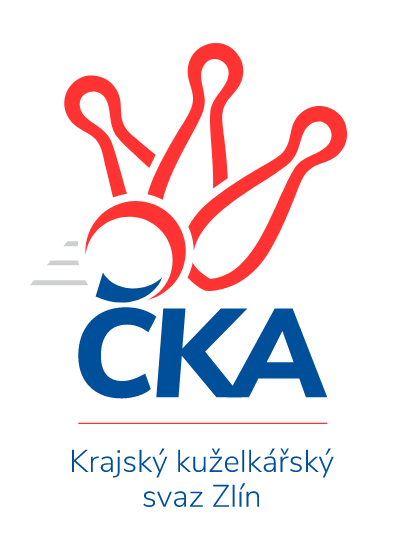 Nejlepší šestka kola - absolutněNejlepší šestka kola - absolutněNejlepší šestka kola - absolutněNejlepší šestka kola - absolutněNejlepší šestka kola - dle průměru kuželenNejlepší šestka kola - dle průměru kuželenNejlepší šestka kola - dle průměru kuželenNejlepší šestka kola - dle průměru kuželenNejlepší šestka kola - dle průměru kuželenPočetJménoNázev týmuVýkonPočetJménoNázev týmuPrůměr (%)Výkon2xAdam GrebeníčekMachová C5082xAdam GrebeníčekMachová C121.245081xJan LahutaBojkovice C4801xJan LahutaBojkovice C114.564802xMiroslav MacegaSl. Kroměříž B4592xLenka KrejčířováChropyně 114.384322xJakub LahutaBojkovice C4452xEva KyselákováHluk B113.324283xDavid HankeBojkovice C4332xMiroslav MacegaSl. Kroměříž B113.184592xLenka KrejčířováChropyně 4322xVladimír ČechZlín D110.83410